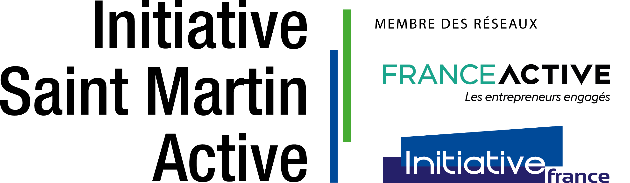 DOSSIER DE CANDIDATURE DU JURY Concours de l’Innovation 2019Cette action est financée par :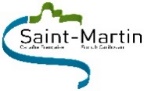 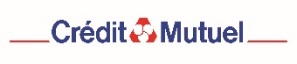 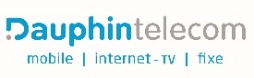 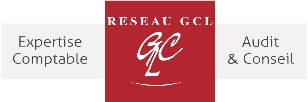 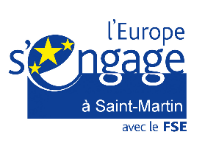 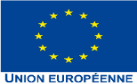 NOM DU CANDIDAT : 	ACTE DE CANDIDATURE Oui, je présente ma candidature pour faire partie du jury au concours de l’Innovant 2019, en mon nom.PRESENTATION DU CANDIDATNOM ET PRENOM : 	 ADRESSE PERSONNELLE : 	TELEPHONE : 	MAIL : 	 Demandeur d’emploi                       Chef d’entreprise/entrepreneur                                  SalariéMOTIVATION DU CANDIDATPourquoi voulez-vous faire partie du jury de sélection du concours de l’innovation : 	En quoi pensez que l’innovation est importante pour Saint-Martin ? (10 lignes maximum)Date limite de dépôt du présent dossier de candidature :27/05/2019 à minuitDossier à renvoyer à : 	concours@initiative-Saint-martin.fr Ou à déposer à :Initiative Saint Martin ActiveMaison des Entreprises, 10 rue Jean-Jacques Fayel, Concordia97150 Saint-MartinVous pouvez adresser vos questions sur le dossier de candidature à concours@initiative-saint-martin.fr